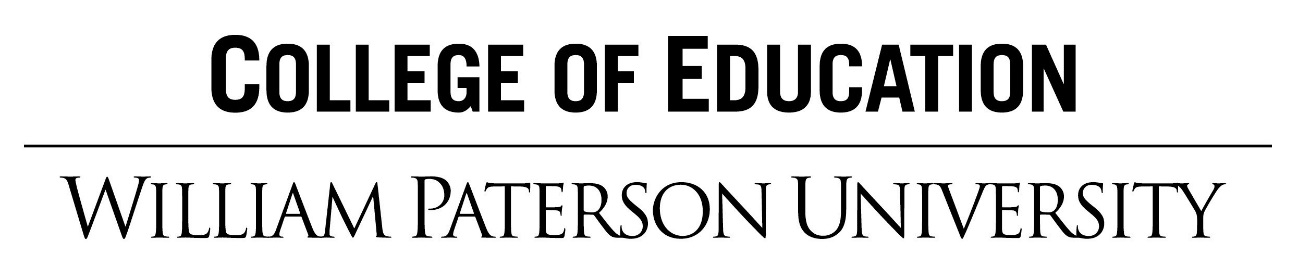 Types of Supervised Clinical Experiences (Placements)
Early Childhood (P-3)
CIEC 2000 – one day per week in a pre-k setting
Clinical Practice I (Student Teaching): three days per week, first semester 
Clinical Practice II (Student Teaching) : five days per week, second semester
Clinical Practice I and II take place in the same classroom.

Elementary Education (K-6)
Clinical Practice I (Student Teaching): three days per week, first semester 
Clinical Practice II (Student Teaching) : five days per week, second semester  (MAT 4 days per week)
Clinical Practice I and II take place in the same classroom.

Secondary Education (K-12)
Art, English, Math, Science, Social Studies, World Language
Clinical Experience (Practicum) – one day per week in a general education setting 
Clinical Practice I (Student Teaching): three days per week, first semester 
Clinical Practice II (Student Teaching) : five days per week, second semester  (MAT 4 days per week)
Clinical Practice I and II take place in the same classroom.

Music Education
MUSI 3290- undergraduate – one day per week in an elementary setting
Clinical Practice I (Student Teaching): two days per week, first semester 
Clinical Practice II (Student Teaching): five days per week, second semester
Clinical Practice I and II take place in the same district.

Physical Education
PETC 3970- one day per week in an elementary setting
PETC 3980 - one day per week in a secondary setting
Clinical Practice I (Student Teaching): three days per week, in an elementary setting 
Clinical Practice II (Student Teaching): four days per week, a secondary setting

Special Education
SPC 3550 - one day per week in a resource room or self-contained classroom

Special Education Clinical Practice
Co-Taught, Inclusion Classroom: the candidate works with both general and special education students and general and special education teachers.  Inclusion Classroom with Push-in and/or Pull-out the candidate works with both the general education students and teacher as well as the in class support/resource teacher following the classified students from the class.